    СЛУЖБЕН ГЛАСНИК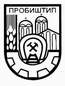        НА ОПШТИНА ПРОБИШТИП                                                                                                                                                                                                       ________________________________________________________________________________________________________Број 20/2014       	    Пробиштип, 01.07.2014година               	Излегува по потреба                                            ________________________________________________________________________________________________________Врз основа на член 50 став 1 точка 3 од Законот за локална самоуправа ( Службен Весник на РМ бр.5/2005) и член 38 став 1 од Статутот на општина Пробиштип (Службен Гласник на општина Пробиштип бр.4/2005), Градоначалникот на општина Пробиштип го донесе следното:Р Е Ш Е Н И ЕЗа објавување на актите на Советот на општина ПробиштипСе објавуваат актите донесени од Советот на општина Пробиштип на седницата бр.19  одржана на ден 30.06.2014година, во Службен Гласник на општина Пробиштип и тоа:Одлука за подршка на проектот „Едукативен Центар за зачувување на природата во Брегалничкиот регион“ по Програмата за зачувување на природата во Македонија бр.07-820/3;Одлука за давање подршка за организирање на манифестацијата „АКВА ПАРК ФЕСТ“ Пробиштип бр.07-820/4;Заклучок за прифаќање на Иницијативата за изработка на локална урбанистичка планска документација за изградба на базна станица за мобилна телефонија поднесена од Токен ДОО Скопје бр.07-820/5;Заклучок по Извештајот од Инспекциското одделение при општина Пробиштип за извршена контрола на авто-такси превозниците за месец Јуни 2014година бр.07-820/6;Заклучок по барањето од Маја Аритонова, ул.„Доне Божинов“ бр.36 од Пробиштип бр.07-820/7-1;Заклучок по барањето од Наставничкиот совет при СОУ „Наум Наумовски – Борче“ од Пробиштип бр.07-820/7-2;Заклучок по барањето од Месната заедница на с.Калниште застапувано од претседателот Ацо Салтиров бр.07-820/7-3;Заклучок по барањето од Коалицијата за Локални избори 2013„СОЈУЗ ЗА ИДНИНАТА“бр.07-820/7-4;Заклучок по барањето од политичката партија Демократска обнова на Македонија -ДОМ Скопје бр.07-820/7-5;Заклучок по барањето од Средношколската унија при СОУ „Наум Наумовски – Борче“ - Пробиштип бр.07-820/7-6;Заклучок по барањето од Ливанта Нанева од Пробиштип бр.07-820/7-7;Заклучок по барањето од Анета Стоименовска, ул.„Доне Божинов“ бр. 63 од Пробиштип бр.07-820/7-8;Заклучок по барањето од Рада Алексова од Пробиштип бр.07-820/7-9;Заклучок по барањето од Драги Јакимов, ул.„Доне Божинов“ бр. 11а од Пробиштип бр.07-820/7-10;Заклучок по барањето од Петруш Василев, ул.„Јане Сандански“ бр. 7 од Пробиштип бр.07-820/7-11;Заклучок по барањето од Станојковски Стоил, ул.„11 Октомври“ бр. 2 од Пробиштип бр.07-820/7-12;Заклучок по барањето од Зафиров Зоран, с. Стрмош, Пробиштип бр.07-820/7-13;Заклучок по барањето од Бобан Јаневски, ул.„Партизанска“ бр. 34 од Пробиштип бр.07-820/7-14;Заклучок по барањето од Мицева Билјана, с. Бучиште, Пробиштип бр.07-820/7-15;Заклучок по барањето од Стоименовски Бобан, ул.„ЈНА“ бб од Пробиштип бр.07-820/7-16;Заклучок по барањето од Ефремов Венчо - Чалма, ул.„Нада Михајлова“ бр. 19 од Пробиштип бр.07-820/7-17;Заклучок по барањето од Зафиров Зоран, с. Стрмош, Пробиштип бр.07-820/7-18;Заклучок по барањето од Костадинов Дејан, ул.„Јоаким Крчовски“ бр. 12 од Пробиштип бр.07-820/7-19;Заклучок по барањето од Ацо Димитров, с. Лесново,  Пробиштип бр.07-820/7-20;Заклучок по барањето од Наунова Тодора, ул.„Плавица“ бр. 6 од Пробиштип бр.07-820/7-21;Заклучок по барањето од Иван Пешовски и Јулија Пешовска од Пробиштип бр.07-820/7-22;Заклучок по барањето од Ангелова Даниела, с.Трипатанци, Драч, Пробиштип бр.07-820/7-23;Заклучок по барањето од Зоранчо Антов, ул.„Ацо Скопјанче“ бр. 19 од Пробиштип бр.07-820/7-24;Заклучок по барањето од Бранко Максимов, ул.„Доне Божинов“ бр. 9 од Пробиштип бр.07-820/7-25;Заклучок по барањето од Драгица Миновска, ул.„Маршал Тито“ бр. 201/2 од Злетово бр.07-820/7-26;Заклучок по барањето од Јованчев Димитрие, ул.„Маршал Тито“ бр. 89 од Злетово бр.07-820/7-27;СЛУЖБЕН ГЛАСНИК НА ОПШТИНА ПРОБИШТИП  Бр.20/2014				стр.2Заклучок по барањето од Христијан Манасиевски, ул.„Осоговска“ бр. 10 од Пробиштип бр.07-820/7-28;Заклучок по барањето од Стојковски Горанчо, ул.„Доне Божинов“ бр. 34 од Пробиштип бр.07-820/7-29;Заклучок по барањето од Новица Алексиќ, ул.„3 Април“ бр. 1 од с. Добрево, Пробиштип бр.07-820/7-30;Заклучок по барањето од Ило Тодосов, ул.„Маршал Тито“ бр. 109 од Злетово бр.07-820/7-31;Заклучок по барањето од Станојко Богданов, ул.„Нада Михајлова“ бр. 47 од Пробиштип бр.07-820/7-32;Заклучок по барањето од група граѓани – жители на с. Калниште, Пробиштип бр.07-820/7-33;Заклучок по барањето од Црковниот одбор од с. Марчино, претставуван од Ласто Анчевски, ул. „3 Април“ бб од Пробиштип бр.07-820/7-34;Заклучок по барањето од Црковниот одбор од Црква Св. Параскева од с. Плешенци, претставуван од Црква Св. Богородица во Пробиштип бр.07-820/7-35;Заклучок по барањето од ДООЕЛ Црешово Топче Пробиштип бр.07-820/7-36;Решението влегува во сила со денот на донесувањето, а ќе се објаву во Службен Гласник на општина Пробиштип. Со почит,		Број 08-820/9				  	ГРАДОНАЧАЛНИК НА 		01.07.2014година				ОПШТИНА ПРОБИШТИП		Пробиштип					       Тони Тоневски с.р.Врз основа на член 36 став 1 точка 15 од Законот за Локална самоуправа (Службен Весник на РМ бр. 5/2002), член 21 став 1 точка 43 од Статутот на општина Пробиштип (Службен Гласник на општина Пробиштип бр.4/2005 Советот на општина Пробиштип на седницата одржана на ден 30.06.2014 година  ја донесе следната:О Д Л У К АЗа подршка на проектот „Едукативен Центар за зачувување на природата во Брегалничкиот регион“ по Програмата за зачувување на природата во МакедонијаЧлен 1Со оваа Одлука општина Пробиштип дава подршка на проектот „Едукативен Центар за зачувување на природата во Брегалничкиот регион“, кој се однесува на реконструкција и адаптација на објект-училиште во с.Шталковица на КП бр.644 зграда во површина од 290 м2 и двор во површина од 500м2 евидентирани во ИЛ 147 за КО Шталковица во сопственост на општина Пробиштип.Член 2 Намената на објектот за едукативен центар за природа нема да биде променета најмалку 10 години после завршување на проектот.Член 3Средствата за реализација на проектот „Едукативен Центар за зачувување на природата во Брегалничкиот регион“ ќе се обезбедат од Швајцарската Агенција за развој и Соработка-SDC во висина од 150.000,оо CHF.Член 4Одлуката влегува во сила осмиот ден од денот на објавувањето во Службен Гласник на општина Пробиштип.Број 07-820/3			   	 	 СОВЕТ НА ОПШТИНА ПРОБИШТИП30.06.2014година				         	       	ПРЕТСЕДАТЕЛ,ПРОБИШТИП			                            	            Ранко Давитков с.р.Врз  основа на член 36 став 1 точка 15 од Законот за локалната самоуправа (Службен Весник на РМ бр.5/2002) и член 21 став 1 точка 43 од Статутот на општина Пробиштип (Службен Гласник на општина Пробиштип бр.4/2005) Советот на општина Пробиштип на седницата одржана на ден 30.06.2014година ја донесе следната:СЛУЖБЕН ГЛАСНИК НА ОПШТИНА ПРОБИШТИП  Бр.20/2014				стр.3О Д Л У К АЗа давање подршка за организирање на манифестацијата „АКВА ПАРК ФЕСТ“ ПробиштипЧлен 1	Со оваа одлука се дава подршка за организирање на манифестацијата Аква Парк  Фест во Пробиштип, која ќе се одржи  во текот на месец Август 2014година на локација Аква парк и неговата поблиска околина во Пробиштип во организација на „СРК Маркат“ ДОО Скопје и Општинска Установа Дом на култура„Злетовски Рудар“ Пробиштип, а под покровителство на општина Пробиштип.Член 2	Аква  Парк Фестивалот  е јавен настан  од локално и регионално значење за збогатување и унапредување на културните и музички манифестации во општина Пробиштип  и во регионот. Член 3	Се задолжува организаторот „СРК Маркат“ ДОО Скопје и Општинска Установа Дом на култура„Злетовски Рудар“ Пробиштип заедно со покровителот општина Пробиштип за изготват Програма  за одбележување на празникот 28-ми Август и АКВА ПАРК фестивалот заедно со финансиска конструкција за нивното одбележување.Член 4	За подобро и навремено организирање  на манифестацијата ќе се формира Координативно тело кое ќе има задача да го организира настанот. Член 5	Одлуката стапува во сила осмиот ден од денот на објавувањето во Службен Гласник на општина Пробиштип. Број 07-820/4			   	  	СОВЕТ НА ОПШТИНА ПРОБИШТИП30.06.2014година				         	       	 ПРЕТСЕДАТЕЛ,ПРОБИШТИП			                                    Ранко Давитков с.р.Врз основа на член 17-а и член 50-а од Законот за просторно и урбанистичко планирање (Сл. Весник на РМ бр.70/2013-пречистен текст, бр.163/2013 и бр.42/2014) Советот на општина Пробиштип на седницата одржана на ден 30.06.2014година, расправајќи по иницијатива за изработка на Локална урбанистичка планска документација (ЛУПД) поднесена од страна на Токен ДОО Скопје, ул.„Владимир Комаров“,бр.1а/4-37, бр.10-810/1 од 19.06.2014година го донесе следниот: З А К Л У Ч О Кза прифаќање на Иницијативата за изработка на локална урбанистичка планска документација за изградба на базна станица за мобилна телефонија поднесена од Токен ДОО СкопјеСЕ ПРИФАЌА иницијативата поднесена од страна на Токен ДОО Скопје, ул.„Владимир Комаров“,бр.1а/4-37 за изработка на Локална урбанистичка планска документација (ЛУПД) на КП бр.2161/2 за КО Добрево, општина Пробиштип за изградба на базна станица СТП6086 за мобилна телефонија за потребите на ВИП Оператор.Заклучокот влегува во сила осмиот ден од денот на објавувањето во Службен Гласник на општина Пробиштип.Број 07-820/5			   	 	 СОВЕТ НА ОПШТИНА ПРОБИШТИП30.06.2014година				         	      	 ПРЕТСЕДАТЕЛ,ПРОБИШТИП			                                         Ранко Давитков с.р.СЛУЖБЕН ГЛАСНИК НА ОПШТИНА ПРОБИШТИП  Бр.20/2014				стр.4Врз основа на член 36 став 1 точка 15 од Законот за локална самоуправа (Службен Весник на РМ бр.5/2002) и член 51 став 1 од Статутот на општина Пробиштип (Службен Гласник на општина Пробиштип бр.4/2005) Советот на општина Пробиштип на седницата одржана на ден 30.06.2014година, расправајќи по Извештајот за извршена контрола на авто-такси превозниците за периодот од 23.05.2014година до 20.06.2014година од Овластените инспектори за патен сообраќај при Одделението за инспекциски работи во општина Пробиштип, го донесе следниот:З А К Л У Ч О Кза усвојување на Извештајот за извршена контрола на авто-такси превозниците за периодот од 23.05.2014година до 20.06.2014година од Овластените инспектори за патен сообраќај при Одделението за инспекциски работи во општина ПробиштипСЕ УСВОЈУВА Извештајот за извршена контрола на авто-такси превозниците за периодот од 23.05.2014година до 20.06.2014година од страна на Овластените инспектори за патен сообраќај при Одделението за инспекциски работи во општина Пробиштип со следните предлог мерки:-Се задолжува Градоначалникот да изнајде решение за поефикасно работење на инспекциското одделение, доколку има можност да ги ослободи инспекторите за патен сообраќај од други задолженија или пак да ангажира уште едно лице;  -Да се организира состанок со претставници од МВР, Инспекциско одделение, Совет на општина Пробиштип и Градоначалникот на општина Пробиштип.Составен дел на овој Заклучок е Извештајот за извршена контрола на авто-такси превозниците за периодот од 23.05.2014година до 20.06.2014година од Овластените инспектори за патен сообраќај при Одделението за инспекциски работи во општина Пробиштип.3.	Заклучокот влегува во сила осмиот ден од денот на објавувањето во Службен Гласник на општина Пробиштип.Број 07-820/6			   		  СОВЕТ НА ОПШТИНА ПРОБИШТИП30.06.2014година				         	       	   ПРЕТСЕДАТЕЛ,ПРОБИШТИП			                                       Ранко Давитков с.р.Врз основа на член 51 став 1 од Статутот на општина Пробиштип (Службен Гласник на општина Пробиштип бр.4/2005) и член 36 став 1 точка 15 од Законот за локална самоуправа (Службен весник на РМ бр.5/2002), Советот на општина Пробиштип на седницата одржана на ден 30.06.2014година, расправајќи по барањето од Маја Аритонова, ул.„Доне Божинов“ бр.36 од Пробиштип, бр.07-791/1 од 12.06.2014 година, а по предлог на Комисијата за молби и барања, го донесе следниот:З А К Л У Ч О КБарањето од Маја Аритонова, ул.„Доне Божинов“ бр.36 од Пробиштип за ослободување од плаќање на комуналии за изградба на семејна куќа, бидејќи на дел од парцелата поминува патот и е самохрана мајка која се наоѓа во тешка материјална состојба, се препраќа до одделението за комунални работи при општина Пробиштип и се задолжуваат надлежните служби да се произнесат по истото и да достават одговор до Советот на општина Пробиштип.Заклучокот влегува во сила осмиот ден од објавувањето во Службен Гласник на општина Пробиштип.Број 07-820/7-1		   		  	СОВЕТ НА ОПШТИНА ПРОБИШТИП30.06.2014година				         	       	ПРЕТСЕДАТЕЛ,ПРОБИШТИП			                                     Ранко Давитков с.р.Врз основа на член 51 став 1 од Статутот на општина Пробиштип (Службен Гласник на општина Пробиштип бр.4/2005) и член 36 став 1 точка 15 од Законот за локална самоуправа (Службен весник на РМ бр.5/2002), Советот на општина Пробиштип на седницата одржана на ден 30.06.2014година, расправајќи по СЛУЖБЕН ГЛАСНИК НА ОПШТИНА ПРОБИШТИП  Бр.20/2014				стр.5Иницијативата од Наставничкиот Совет при Средното општинско училиште „Наум Наумовски Борче“ од Пробиштип,  бр. 07-736/1 од 27.05.2014 година, а по предлог на Комисијата за молби и барања, го донесе следниот:З А К Л У Ч О К Иницијативата поднесена од страна на  Наставничкиот совет при СОУ „Наум Наумовски – Борче“ од Пробиштип за давање на финансиска подршка на ученикот Марио Тачевски кој за учебната 2013/2014 е прогласен за ученик на генерацијата, се прифаќа.Се задолжуваат службите при општина Пробиштип да изготват предлог за измена на Правилникот за давање на стипендии на талентирани ученици во средното општинско училиште, стипендии за истакнати студенти од Пробиштип и доделување на парични награди на наставници во општиските училишта за освоени места на републички, олимписки и меѓународни натпревари, во која ќе го вметнат и ученикот на генерацијата за секоја наредна учебна година.Заклучокот влегува во сила осмиот ден од објавувањето во Службен Гласник на општина Пробиштип.Број 07-820/7-2		   		 	 СОВЕТ НА ОПШТИНА ПРОБИШТИП30.06.2014година				         	      	 ПРЕТСЕДАТЕЛ,ПРОБИШТИП			                                     Ранко Давитков с.р.Врз основа на член 51 став 1 од Статутот на општина Пробиштип (Службен Гласник на општина Пробиштип бр.4/2005) и член 36 став 1 точка 15 од Законот за локална самоуправа (Службен весник на РМ бр.5/2002), Советот на општина Пробиштип на седницата одржана на ден 30.06.2014година, расправајќи по барањето од Месна заедница с.Калниште застапувано од претседателот Ацо Салтиров, бр. 07-632/1 од 02.05.2014 година, а по предлог на Комисијата за молби и барања, го донесе следниот:З А К Л У Ч О КБарањето од Месната заедница на с.Калниште застапувано од претседателот Ацо Салтиров за финансиски средства во висина од 6.000 денари за плаќање на музиката за верскиот празник Спасовден кој традиционално се одржува во Калниште, се одбива.Бидејќи Советот на општина Пробиштип нема предвидено средства за оваа намена, се задолжува Градоначалникот на општина Пробиштип доколку има можност, средствата да ги исплати од сопствената сметка.Заклучокот влегува во сила осмиот ден од објавувањето во Службен Гласник на општина Пробиштип.Број 07-820/7-3		   			  СОВЕТ НА ОПШТИНА ПРОБИШТИП30.06.2014година				         	       	ПРЕТСЕДАТЕЛ,ПРОБИШТИП			                                     Ранко Давитков с.р.Врз основа на член 51 став 1 од Статутот на општина Пробиштип (Службен Гласник на општина Пробиштип бр.4/2005) и член 36 став 1 точка 15 од Законот за локална самоуправа (Службен весник на РМ бр.5/2002), Советот на општина Пробиштип на седницата одржана на ден 30.06.2014година, расправајќи по барањето од Коалицијата за Локални избори 2013 „СОЈУЗ ЗА ИДНИНАТА“ бр. 07-295/1 од 14.02.2014 година, а по предлог на Комисијата за молби и барања, го донесе следниот:З А К Л У Ч О КБарањето од Коалицијата за Локални избори 2013„СОЈУЗ ЗА ИДНИНАТА“ за надомест на трошоците за изборите согласно член 86, став 3 од Изборниот Закон, се одбива поради ненадлежност на Советот на општина Пробиштип да одлучува по него. Заклучокот влегува во сила осмиот ден од објавувањето во Службен Гласник на општина Пробиштип.Број 07-820/7-4		   			  СОВЕТ НА ОПШТИНА ПРОБИШТИП30.06.2014година				         	      	 ПРЕТСЕДАТЕЛ,ПРОБИШТИП			                                       Ранко Давитков с.р.СЛУЖБЕН ГЛАСНИК НА ОПШТИНА ПРОБИШТИП  Бр.20/2014				стр.6Врз основа на член 51 став 1 од Статутот на општина Пробиштип (Службен Гласник на општина Пробиштип бр.4/2005) и член 36 став 1 точка 15 од Законот за локална самоуправа (Службен весник на РМ бр.5/2002), Советот на општина Пробиштип на седницата одржана на ден 30.06.2014година, расправајќи по барањето од Демократска обнова на Македонија-ДОМ Скопје бр. 05-610/1 од 24.04.2014година, а по предлог на Комисијата за молби и барања, го донесе следниот:З А К Л У Ч О КБарањето од политичката партија Демократска обнова на Македонија -ДОМ Скопје за надомест на трошоците за изборите согласно член 86 од Изборниот Закон, се одбива поради  ненадлежност на Советот на општина Пробиштип да одлучува по него.Заклучокот влегува во сила осмиот ден од објавувањето во Службен Гласник на општина Пробиштип.Број 07-820/7-5		   			  СОВЕТ НА ОПШТИНА ПРОБИШТИП30.06.2014година				         	       	ПРЕТСЕДАТЕЛ,ПРОБИШТИП			                                      Ранко Давитков с.р.Врз основа на член 51 став 1 од Статутот на општина Пробиштип (Службен Гласник на општина Пробиштип бр.4/2005) и член 36 став 1 точка 15 од Законот за локална самоуправа (Службен весник на РМ бр.5/2002), Советот на општина Пробиштип на седницата одржана на ден 30.06.2014година, расправајќи по барањето од Средношколска унија при СОУ„.Н.Н.Борче“ Пробиштип бр. 07-569/1 од 14.04.2014година, а по предлог на Комисијата за молби и барања, го донесе следниот:З А К Л У Ч О КБарањето од средношколската унија при СОУ „Наум Наумовски – Борче“ - Пробиштип за одобрување на спонзорство во висина од 6.000 денари за организација на средношколса забава, се одбива поради немање на финансиски средства за доделување на било каква парична помош до крајот на 2014 година и лошата финансиска состојба во која се наоѓа Општината.Заклучокот влегува во сила осмиот ден од објавувањето во Службен Гласник на општина Пробиштип.Број 07-820/7-6		   		  	СОВЕТ НА ОПШТИНА ПРОБИШТИП30.06.2014година				         	       	ПРЕТСЕДАТЕЛ,ПРОБИШТИП			                                      Ранко Давитков с.р.Врз основа на член 51 став 1 од Статутот на општина Пробиштип (Службен Гласник на општина Пробиштип бр.4/2005) и член 36 став 1 точка 15 од Законот за локална самоуправа (Службен весник на РМ бр.5/2002), Советот на општина Пробиштип на седницата одржана на ден 30.06.2014година, расправајќи по барањето од Ливанта Нанева од Пробиштип бр.07-816/1 од 20.06.2014година, а по предлог на Комисијата за молби и барања, го донесе следниот:З А К Л У Ч О КБарањето од Ливанта Нанева од Пробиштип за финансиска помош од 3.000 денари за учество на фестивал за народни песни во Прилеп, се одбива бидејќи нема предвидено средства во Буџетот на општина Пробиштип за таа намена. Се упатува  барателот да за наредната година навреме поднесе иницијатива до одделението за јавни дејности при општина Пробиштип за учество на оваа или вакви слични манифестации, со што Советот на општина Пробиштип навремено би ја предвидел во програмата за култура на општина Пробиштип.Заклучокот влегува во сила осмиот ден од објавувањето во Службен Гласник на општина Пробиштип.Број 07-820/7-7		   			  СОВЕТ НА ОПШТИНА ПРОБИШТИП30.06.2014година				         	      	 ПРЕТСЕДАТЕЛ,ПРОБИШТИП			                                      Ранко Давитков с.р.СЛУЖБЕН ГЛАСНИК НА ОПШТИНА ПРОБИШТИП  Бр.20/2014				стр.7Врз основа на член 51 став 1 од Статутот на општина Пробиштип (Службен Гласник на општина Пробиштип бр.4/2005) и член 36 став 1 точка 15 од Законот за локална самоуправа (Службен весник на РМ бр.5/2002), Советот на општина Пробиштип на седницата одржана на ден 30.06.2014година, расправајќи по барањето од Анета Стоименовска, ул.„Доне Божинов“ бр. 63 од Пробиштип бр.07-818/1 од 20.06.2014година, а по предлог на Комисијата за молби и барања, го донесе следниот:З А К Л У Ч О КБарањето од Анета Стоименовска, ул.„Доне Божинов“ бр. 63 од Пробиштип за одобрување на еднократна парична помош од 6.000 денари за операција на дете, се одбива поради немање на финансиски средства за доделување на било каква парична помош до крајот на 2014 година и лошата финансиска состојба во која се наоѓа Општината. Ви препорачуваме да се обратите до државните институции кои се надлежни за вакви случаи и би можеле да ви излезат во пресрет на вашето барање.Заклучокот влегува во сила осмиот ден од објавувањето во Службен Гласник на општина Пробиштип.Број 07-820/7-8		   		  	СОВЕТ НА ОПШТИНА ПРОБИШТИП30.06.2014година				         	      	 ПРЕТСЕДАТЕЛ,ПРОБИШТИП			                                      Ранко Давитков с.р.Врз основа на член 51 став 1 од Статутот на општина Пробиштип (Службен Гласник на општина Пробиштип бр.4/2005) и член 36 став 1 точка 15 од Законот за локална самоуправа (Службен весник на РМ бр.5/2002), Советот на општина Пробиштип на седницата одржана на ден 30.06.2014година, расправајќи по барањето од Рада Алексова од Пробиштип бр.07-808/1 од 19.06.2014година, а по предлог на Комисијата за молби и барања, го донесе следниот:З А К Л У Ч О КБарањето од Рада Алексова од Пробиштип вработена во ООУ „Браќа Миладиновци“ од Пробиштип за одобрување на финансиски средства за печатење на книга со поезија, се одбива поради немање на финансиски средства за доделување на било каква парична помош до крајот на 2014 година и лошата финансиска состојба во која се наоѓа Општината.Заклучокот влегува во сила осмиот ден од објавувањето во Службен Гласник на општина Пробиштип.Број 07-820/7-9		   		  	СОВЕТ НА ОПШТИНА ПРОБИШТИП30.06.2014година				         	     	   ПРЕТСЕДАТЕЛ,ПРОБИШТИП			                                        Ранко Давитков с.р.Врз основа на член 51 став 1 од Статутот на општина Пробиштип (Службен Гласник на општина Пробиштип бр.4/2005) и член 36 став 1 точка 15 од Законот за локална самоуправа (Службен весник на РМ бр.5/2002), Советот на општина Пробиштип на седницата одржана на ден 30.06.2014година, расправајќи по барањето од Драги Јакимов, ул.„Доне Божинов“ бр. 11а од Пробиштип бр.07-210/1 од 31.01.2014година, а по предлог на Комисијата за молби и барања, го донесе следниот:З А К Л У Ч О КБарањето од Драги Јакимов, ул.„Доне Божинов“ бр. 11а од Пробиштип за одобрување на еднократна парична помош од 5.000 денари, се одбива поради немање на финансиски средства за доделување на било каква парична помош до крајот на 2014 година и лошата финансиска состојба во која се наоѓа Општината. Ви препорачуваме да се обратите до државните институции кои се надлежни за вакви случаи и би можеле да ви излезат во пресрет на вашето барање.Заклучокот влегува во сила осмиот ден од објавувањето во Службен Гласник на општина Пробиштип.Број 07-820/7-10		   		  	СОВЕТ НА ОПШТИНА ПРОБИШТИП30.06.2014година				         	       	 ПРЕТСЕДАТЕЛ,ПРОБИШТИП			                           	          Ранко Давитков с.р.СЛУЖБЕН ГЛАСНИК НА ОПШТИНА ПРОБИШТИП  Бр.20/2014				стр.8Врз основа на член 51 став 1 од Статутот на општина Пробиштип (Службен Гласник на општина Пробиштип бр.4/2005) и член 36 став 1 точка 15 од Законот за локална самоуправа (Службен весник на РМ бр.5/2002), Советот на општина Пробиштип на седницата одржана на ден 30.06.2014година, расправајќи по барањето од Петруш Василев, ул.„Јане Сандански“ бр. 7 од Пробиштип бр.07-211/1 од 31.01.2014година, а по предлог на Комисијата за молби и барања, го донесе следниот:З А К Л У Ч О КБарањето од Петруш Василев, ул.„Јане Сандански“ бр. 7 од Пробиштип за одобрување на еднократна парична помош од 3.000 денари за лекување, се одбива поради немање на финансиски средства за доделување на било каква парична помош до крајот на 2014 година и лошата финансиска состојба во која се наоѓа Општината. Ви препорачуваме да се обратите до државните институции кои се надлежни за за вакви случаи и би можеле да ви излезат во пресрет на вашето барање.Заклучокот влегува во сила осмиот ден од објавувањето во Службен Гласник на општина Пробиштип.Број 07-820/7-11		   			  СОВЕТ НА ОПШТИНА ПРОБИШТИП30.06.2014година				         	     	  ПРЕТСЕДАТЕЛ,ПРОБИШТИП			                              	Ранко Давитков с.р.Врз основа на член 51 став 1 од Статутот на општина Пробиштип (Службен Гласник на општина Пробиштип бр.4/2005) и член 36 став 1 точка 15 од Законот за локална самоуправа (Службен весник на РМ бр.5/2002), Советот на општина Пробиштип на седницата одржана на ден 30.06.2014година, расправајќи по барањето од Станојковски Стоил, ул.„11 Октомври“ бр. 2 од Пробиштип бр.07-282/1 од 11.02.2014година, а по предлог на Комисијата за молби и барања, го донесе следниот:З А К Л У Ч О КБарањето од Станојковски Стоил, ул.„11 Октомври“ бр. 2 од Пробиштип за одобрување на еднократна парична помош за лекување, се одбива поради немање на финансиски средства за доделување на било каква парична помош до крајот на 2014 година и лошата финансиска состојба во која се наоѓа Општината. Ви препорачуваме да се обратите до државните институции кои се надлежни за за вакви случаи и би можеле да ви излезат во пресрет на вашето барање.Заклучокот влегува во сила осмиот ден од објавувањето во Службен Гласник на општина Пробиштип.Број 07-820/7-12		   		 	 СОВЕТ НА ОПШТИНА ПРОБИШТИП30.06.2014година				         	     	  ПРЕТСЕДАТЕЛ,ПРОБИШТИП			                                         Ранко Давитков с.р.Врз основа на член 51 став 1 од Статутот на општина Пробиштип (Службен Гласник на општина Пробиштип бр.4/2005) и член 36 став 1 точка 15 од Законот за локална самоуправа (Службен весник на РМ бр.5/2002), Советот на општина Пробиштип на седницата одржана на ден 30.06.2014година, расправајќи по барањето од Зафиров Зоран од с. Стрмош, Пробиштип бр.07-346/1 од 26.02.2014година, а по предлог на Комисијата за молби и барања, го донесе следниот:З А К Л У Ч О КБарањето од Зафиров Зоран, с. Стрмош, Пробиштип за одобрување на еднократна парична помош од 6.000 денари за лекување, се одбива поради немање на финансиски средства за доделување на било каква парична помош до крајот на 2014 година и лошата финансиска состојба во која се наоѓа Општината. Ви препорачуваме да се обратите до државните институции кои се надлежни за  вакви случаи и би можеле да ви излезат во пресрет на вашето барање.Заклучокот влегува во сила осмиот ден од објавувањето во Службен Гласник на општина Пробиштип.Број 07-820/7-13		   			  СОВЕТ НА ОПШТИНА ПРОБИШТИП30.06.2014година				         	      	 ПРЕТСЕДАТЕЛ,ПРОБИШТИП			                                    Ранко Давитков с.р.СЛУЖБЕН ГЛАСНИК НА ОПШТИНА ПРОБИШТИП  Бр.20/2014				стр.9Врз основа на член 51 став 1 од Статутот на општина Пробиштип (Службен Гласник на општина Пробиштип бр.4/2005) и член 36 став 1 точка 15 од Законот за локална самоуправа (Службен весник на РМ бр.5/2002), Советот на општина Пробиштип на седницата одржана на ден 30.06.2014година, расправајќи по барањето од Бобан Јаневски, ул.„Партизанска“ бр. 34 од Пробиштип бр.07-426/1 од 13.03.2014година, а по предлог на Комисијата за молби и барања, го донесе следниот:З А К Л У Ч О КБарањето од Бобан Јаневски, ул.„Партизанска“ бр. 34 од Пробиштип за одобрување на еднократна парична помош од 6.000 денари, се одбива поради немање на финансиски средства за доделување на било каква парична помош до крајот на 2014 година и лошата финансиска состојба во која се наоѓа Општината. Ви препорачуваме да се обратите до државните институции кои се надлежни за за вакви случаи и би можеле да ви излезат во пресрет на вашето барање.Заклучокот влегува во сила осмиот ден од објавувањето во Службен Гласник на општина Пробиштип.Број 07-820/7-14		   		  	СОВЕТ НА ОПШТИНА ПРОБИШТИП30.06.2014година				         	       	ПРЕТСЕДАТЕЛ,ПРОБИШТИП			                                  Ранко Давитков с.р.Врз основа на член 51 став 1 од Статутот на општина Пробиштип (Службен Гласник на општина Пробиштип бр.4/2005) и член 36 став 1 точка 15 од Законот за локална самоуправа (Службен весник на РМ бр.5/2002), Советот на општина Пробиштип на седницата одржана на ден 30.06.2014година, расправајќи по барањето од Мицева Билјана, с. Бучиште, Пробиштип бр.08-272/1 од 10.02.2014година, а по предлог на Комисијата за молби и барања, го донесе следниот:З А К Л У Ч О КБарањето од Мицева Билјана, с. Бучиште, Пробиштип за одобрување на еднократна парична помош од 3.000 денари, се одбива поради немање на финансиски средства за доделување на било каква парична помош до крајот на 2014 година и лошата финансиска состојба во која се наоѓа Општината. Ви препорачуваме да се обратите до државните институции кои се надлежни за за вакви случаи и би можеле да ви излезат во пресрет на вашето барање.Заклучокот влегува во сила осмиот ден од објавувањето во Службен Гласник на општина Пробиштип.Број 07-820/7-15		   			  СОВЕТ НА ОПШТИНА ПРОБИШТИП30.06.2014година				         	     	  ПРЕТСЕДАТЕЛ,ПРОБИШТИП			                                      Ранко Давитков с.р.Врз основа на член 51 став 1 од Статутот на општина Пробиштип (Службен Гласник на општина Пробиштип бр.4/2005) и член 36 став 1 точка 15 од Законот за локална самоуправа (Службен весник на РМ бр.5/2002), Советот на општина Пробиштип на седницата одржана на ден 30.06.2014година, расправајќи по барањето од Стоименовски Бобан, ул.„ЈНА“ бб од Пробиштип бр.08-18/1 од 09.01.2014година, а по предлог на Комисијата за молби и барања, го донесе следниот:З А К Л У Ч О КБарањето од Стоименовски Бобан, ул.„ЈНА“ бб од Пробиштип за одобрување на еднократна парична помош за леување на дете, се одбива поради немање на финансиски средства за доделување на било каква парична помош до крајот на 2014 година и лошата финансиска состојба во која се наоѓа Општината. Ви препорачуваме да се обратите до државните институции кои се надлежни за вакви случаи и би можеле да ви излезат во пресрет на вашето барање.Заклучокот влегува во сила осмиот ден од објавувањето во Службен Гласник на општина Пробиштип.Број 07-820/7-16		   			  СОВЕТ НА ОПШТИНА ПРОБИШТИП30.06.2014година				         	      	 ПРЕТСЕДАТЕЛ,ПРОБИШТИП			                                     Ранко Давитков с.р.СЛУЖБЕН ГЛАСНИК НА ОПШТИНА ПРОБИШТИП  Бр.20/2014				стр.10Врз основа на член 51 став 1 од Статутот на општина Пробиштип (Службен Гласник на општина Пробиштип бр.4/2005) и член 36 став 1 точка 15 од Законот за локална самоуправа (Службен весник на РМ бр.5/2002), Советот на општина Пробиштип на седницата одржана на ден 30.06.2014година, расправајќи по барањето од Ефремов Венчо -Чалма, ул.„Нада Михајлова“ бр. 19 од Пробиштип бр.08-168/1 од 27.01.2014година, а по предлог на Комисијата за молби и барања, го донесе следниот:З А К Л У Ч О КБарањето од Ефремов Венчо - Чалма, ул.„Нада Михајлова“ бр. 19 од Пробиштип за одобрување на еднократна парична помош, се одбива поради немање на финансиски средства за доделување на било каква парична помош до крајот на 2014 година и лошата финансиска состојба во која се наоѓа Општината. Ви препорачуваме да се обратите до државните институции кои се надлежни за  вакви случаи и би можеле да ви излезат во пресрет на вашето барање.Заклучокот влегува во сила осмиот ден од објавувањето во Службен Гласник на општина Пробиштип.Број 07-820/7-17		   		  	СОВЕТ НА ОПШТИНА ПРОБИШТИП30.06.2014година				         	     	  ПРЕТСЕДАТЕЛ,ПРОБИШТИП			                                    Ранко Давитков с.р.Врз основа на член 51 став 1 од Статутот на општина Пробиштип (Службен Гласник на општина Пробиштип бр.4/2005) и член 36 став 1 точка 15 од Законот за локална самоуправа (Службен весник на РМ бр.5/2002), Советот на општина Пробиштип на седницата одржана на ден 30.06.2014година, расправајќи по барањето од Зафиров Зоран, с. Стрмош, Пробиштип бр.08-21/1 од 09.01.2014година, а по предлог на Комисијата за молби и барања, го донесе следниот:З А К Л У Ч О КБарањето од Зафиров Зоран, с. Стрмош, Пробиштип за одобрување на еднократна парична помош од 60.000 денари, се одбива поради немање на финансиски средства за доделување на било каква парична помош до крајот на 2014 година и лошата финансиска состојба во која се наоѓа Општината. Ви препорачуваме да се обратите до државните институции кои се надлежни за за вакви случаи и би можеле да ви излезат во пресрет на вашето барање.Заклучокот влегува во сила осмиот ден од објавувањето во Службен Гласник на општина Пробиштип.Број 07-820/7-18		   			  СОВЕТ НА ОПШТИНА ПРОБИШТИП30.06.2014година				         	     	  ПРЕТСЕДАТЕЛ,ПРОБИШТИП			                                         Ранко Давитков с.р.Врз основа на член 51 став 1 од Статутот на општина Пробиштип (Службен Гласник на општина Пробиштип бр.4/2005) и член 36 став 1 точка 15 од Законот за локална самоуправа (Службен весник на РМ бр.5/2002), Советот на општина Пробиштип на седницата одржана на ден 30.06.2014година, расправајќи по барањето од Костадинов Дејан, ул.„Јоаким Крчовски“ бр. 12 од Пробиштип бр.08-281/1 од 11.02.2014година, а по предлог на Комисијата за молби и барања, го донесе следниот:З А К Л У Ч О КБарањето од Костадинов Дејан, ул.„Јоаким Крчовски“ бр. 12 од Пробиштип за одобрување на еднократна парична помош, се одбива поради немање на финансиски средства за доделување на било каква парична помош до крајот на 2014 година и лошата финансиска состојба во која се наоѓа Општината. Ви препорачуваме да се обратите до државните институции кои се надлежни за за вакви случаи и би можеле да ви излезат во пресрет на вашето барање.Заклучокот влегува во сила осмиот ден од објавувањето во Службен Гласник на општина Пробиштип.Број 07-820/7-19		   		  	СОВЕТ НА ОПШТИНА ПРОБИШТИП30.06.2014година				         	       	ПРЕТСЕДАТЕЛ,ПРОБИШТИП			                                    Ранко Давитков с.р.СЛУЖБЕН ГЛАСНИК НА ОПШТИНА ПРОБИШТИП  Бр.20/2014				стр.11Врз основа на член 51 став 1 од Статутот на општина Пробиштип (Службен Гласник на општина Пробиштип бр.4/2005) и член 36 став 1 точка 15 од Законот за локална самоуправа (Службен весник на РМ бр.5/2002), Советот на општина Пробиштип на седницата одржана на ден 30.06.2014година, расправајќи по барањето од Ацо Димитров, с. Лесново,  Пробиштип бр.08-312/1 од 19.02.2014година, а по предлог на Комисијата за молби и барања, го донесе следниот:З А К Л У Ч О КБарањето од Ацо Димитров, с. Лесново,  Пробиштип за одобрување на еднократна парична помош за лекување на дете, се одбива поради немање на финансиски средства за доделување на било каква парична помош до крајот на 2014 година и лошата финансиска состојба во која се наоѓа Општината. Ви препорачуваме да се обратите до државните институции кои се надлежни за вакви случаи и би можеле да ви излезат во пресрет на вашето барање.Заклучокот влегува во сила осмиот ден од објавувањето во Службен Гласник на општина Пробиштип.Број 07-820/7-20		   		 	 СОВЕТ НА ОПШТИНА ПРОБИШТИП30.06.2014година				         	      	 ПРЕТСЕДАТЕЛ,ПРОБИШТИП			                                       Ранко Давитков с.р.Врз основа на член 51 став 1 од Статутот на општина Пробиштип (Службен Гласник на општина Пробиштип бр.4/2005) и член 36 став 1 точка 15 од Законот за локална самоуправа (Службен весник на РМ бр.5/2002), Советот на општина Пробиштип на седницата одржана на ден 30.06.2014година, расправајќи по барањето од Наунова Тодора, ул.„Плавица“ бр. 6 од Пробиштип бр.08-477/1 од 26.03.2014година, а по предлог на Комисијата за молби и барања, го донесе следниот:З А К Л У Ч О КБарањето од Наунова Тодора, ул.„Плавица“ бр. 6 од Пробиштип за одобрување на еднократна парична помош за лекување, се одбива поради немање на финансиски средства за доделување на било каква парична помош до крајот на 2014 година и лошата финансиска состојба во која се наоѓа Општината. Ви препорачуваме да се обратите до државните институции кои се надлежни за вакви случаи и би можеле да ви излезат во пресрет на вашето барање.Заклучокот влегува во сила осмиот ден од објавувањето во Службен Гласник на општина Пробиштип.Број 07-820/7-21		   			  СОВЕТ НА ОПШТИНА ПРОБИШТИП30.06.2014година				         	      	    ПРЕТСЕДАТЕЛ,ПРОБИШТИП			                                          Ранко Давитков с.р.Врз основа на член 51 став 1 од Статутот на општина Пробиштип (Службен Гласник на општина Пробиштип бр.4/2005) и член 36 став 1 точка 15 од Законот за локална самоуправа (Службен весник на РМ бр.5/2002), Советот на општина Пробиштип на седницата одржана на ден 30.06.2014година, расправајќи по барањето од Иван Пешовски и Јулија Пешовска од Пробиштип бр.08-514/1 од 03.04.2014година, а по предлог на Комисијата за молби и барања, го донесе следниот:З А К Л У Ч О КБарањето од Иван Пешовски и Јулија Пешовска од Пробиштип за одобрување на финансиска подршка од 5.000 денари за учество на Скопски маратон 2014 година, се одбива поради немање на финансиски средства за доделување на било каква парична помош до крајот на 2014 година и лошата финансиска состојба во која се наоѓа Општината.Заклучокот влегува во сила осмиот ден од објавувањето во Службен Гласник на општина Пробиштип.Број 07-820/7-22		   		  	СОВЕТ НА ОПШТИНА ПРОБИШТИП30.06.2014година				         	       	ПРЕТСЕДАТЕЛ,ПРОБИШТИП			                                     Ранко Давитков с.р.СЛУЖБЕН ГЛАСНИК НА ОПШТИНА ПРОБИШТИП  Бр.20/2014				стр.12Врз основа на член 51 став 1 од Статутот на општина Пробиштип (Службен Гласник на општина Пробиштип бр.4/2005) и член 36 став 1 точка 15 од Законот за локална самоуправа (Службен весник на РМ бр.5/2002), Советот на општина Пробиштип на седницата одржана на ден 30.06.2014година, расправајќи по барањето од Ангелова Даниела, с.Трипатанци, Драч, Пробиштип бр.08-492/1 од 31.03.2014година, а по предлог на Комисијата за молби и барања, го донесе следниот:З А К Л У Ч О КБарањето од Ангелова Даниела, с.Трипатанци, Драч, Пробиштип за одобрување на еднократна парична помош, се одбива поради немање на финансиски средства за доделување на било каква парична помош до крајот на 2014 година и лошата финансиска состојба во која се наоѓа Општината. Ви препорачуваме да се обратите до државните институции кои се надлежни за за вакви случаи и би можеле да ви излезат во пресрет на вашето барање.Заклучокот влегува во сила осмиот ден од објавувањето во Службен Гласник на општина Пробиштип.Број 07-820/7-23		   		 	 СОВЕТ НА ОПШТИНА ПРОБИШТИП30.06.2014година				         	     	  ПРЕТСЕДАТЕЛ,ПРОБИШТИП			                                        Ранко Давитков с.р.Врз основа на член 51 став 1 од Статутот на општина Пробиштип (Службен Гласник на општина Пробиштип бр.4/2005) и член 36 став 1 точка 15 од Законот за локална самоуправа (Службен весник на РМ бр.5/2002), Советот на општина Пробиштип на седницата одржана на ден 30.06.2014година, расправајќи по барањето од Зоранчо Антов, ул.„Ацо Скопјанче“ бр. 19 од Пробиштип бр.07-590/1 од 17.04.2014година, а по предлог на Комисијата за молби и барања, го донесе следниот:З А К Л У Ч О КБарањето од Зоранчо Антов, ул.„Ацо Скопјанче“ бр. 19 од Пробиштип за одобрување на еднократна парична помош за лекување на неговата сопруга, се одбива поради немање на финансиски средства за доделување на било каква парична помош до крајот на 2014 година и лошата финансиска состојба во која се наоѓа Општината.Ви препорачуваме да се обратите до државните институции кои се надлежни за за вакви случаи и би можеле да ви излезат во пресрет на вашето барање.Заклучокот влегува во сила осмиот ден од објавувањето во Службен Гласник на општина Пробиштип.Број 07-820/7-24		   			  СОВЕТ НА ОПШТИНА ПРОБИШТИП30.06.2014година				         	                 ПРЕТСЕДАТЕЛ,ПРОБИШТИП			                                        Ранко Давитков с.р.Врз основа на член 51 став 1 од Статутот на општина Пробиштип (Службен Гласник на општина Пробиштип бр.4/2005) и член 36 став 1 точка 15 од Законот за локална самоуправа (Службен весник на РМ бр.5/2002), Советот на општина Пробиштип на седницата одржана на ден 30.06.2014година, расправајќи по барањето од Бранко Максимов, ул.„Доне Божинов“ бр. 9 од Пробиштип бр.07-591/1 од 17.04.2014година, а по предлог на Комисијата за молби и барања, го донесе следниот:З А К Л У Ч О КБарањето од Бранко Максимов, ул.„Доне Божинов“ бр. 9 од Пробиштип за одобрување на еднократна парична помош за лекување, се одбива поради немање на финансиски средства за доделување на било каква парична помош до крајот на 2014 година и лошата финансиска состојба во која се наоѓа Општината. Ви препорачуваме да се обратите до државните институции кои се надлежни за за вакви случаи и би можеле да ви излезат во пресрет на вашето барање.Заклучокот влегува во сила осмиот ден од објавувањето во Службен Гласник на општина Пробиштип.Број 07-820/7-25		   		  	СОВЕТ НА ОПШТИНА ПРОБИШТИП30.06.2014година				         	                 ПРЕТСЕДАТЕЛ,ПРОБИШТИП			                                       Ранко Давитков с.р.СЛУЖБЕН ГЛАСНИК НА ОПШТИНА ПРОБИШТИП  Бр.20/2014				стр.13Врз основа на член 51 став 1 од Статутот на општина Пробиштип (Службен Гласник на општина Пробиштип бр.4/2005) и член 36 став 1 точка 15 од Законот за локална самоуправа (Службен весник на РМ бр.5/2002), Советот на општина Пробиштип на седницата одржана на ден 30.06.2014година, расправајќи по барањето од Драгица Миновска, ул.„Маршал Тито“ бр. 201/2 од Злетово бр.07-696/1 од 19.05.2014година, а по предлог на Комисијата за молби и барања, го донесе следниот:З А К Л У Ч О КБарањето од Драгица Миновска, ул.„Маршал Тито“ бр. 201/2 од Злетово за одобрување на еднократна парична помош, се одбива поради немање на финансиски средства за доделување на било каква парична помош до крајот на 2014 година и лошата финансиска состојба во која се наоѓа Општината. Ви препорачуваме да се обратите до државните институции кои се надлежни за вакви случаи и би можеле да ви излезат во пресрет на вашето барање.Заклучокот влегува во сила осмиот ден од објавувањето во Службен Гласник на општина Пробиштип.Број 07-820/7-26		   		  	СОВЕТ НА ОПШТИНА ПРОБИШТИП30.06.2014година				         	       	ПРЕТСЕДАТЕЛ,ПРОБИШТИП			                                     Ранко Давитков с.р.Врз основа на член 51 став 1 од Статутот на општина Пробиштип (Службен Гласник на општина Пробиштип бр.4/2005) и член 36 став 1 точка 15 од Законот за локална самоуправа (Службен весник на РМ бр.5/2002), Советот на општина Пробиштип на седницата одржана на ден 30.06.2014година, расправајќи по барањето од Јованчев Димитрие, ул.„Маршал Тито“ бр. 89 од Злетово бр.07-589/1 од 17.04.2014година, а по предлог на Комисијата за молби и барања, го донесе следниот:З А К Л У Ч О КБарањето од Јованчев Димитрие, ул.„Маршал Тито“ бр. 89 од Злетово за одобрување на помош во градежни материјали за реновирање на куќа зафатена од пожар во 2003 година, се одбива поради немање на финансиски средства за доделување на било каква парична помош до крајот на 2014 година и лошата финансиска состојба во која се наоѓа Општината.Заклучокот влегува во сила осмиот ден од објавувањето во Службен Гласник на општина Пробиштип.Број 07-820/7-27		   		 	 СОВЕТ НА ОПШТИНА ПРОБИШТИП30.06.2014година				         	                ПРЕТСЕДАТЕЛ,ПРОБИШТИП			                                     Ранко Давитков с.р.Врз основа на член 51 став 1 од Статутот на општина Пробиштип (Службен Гласник на општина Пробиштип бр.4/2005) и член 36 став 1 точка 15 од Законот за локална самоуправа (Службен весник на РМ бр.5/2002), Советот на општина Пробиштип на седницата одржана на ден 30.06.2014година, расправајќи по барањето од Христијан Манасиевски, ул.„Осоговска“ бр. 10 од Пробиштип бр.07-627/1 од 02.05.2014година, а по предлог на Комисијата за молби и барања, го донесе следниот:З А К Л У Ч О КБарањето од Христијан Манасиевски, ул.„Осоговска“ бр. 10 од Пробиштип за одобрување финансиска подршка за учество на натпревар во бодибилдинг во Заечар, Република Србија (Балканско првенство), се одбива поради немање на финансиски средства за доделување на било каква парична помош до крајот на 2014 година и лошата финансиска состојба во која се наоѓа Општината. Ви препорачуваме да се обратите до државните институции кои се надлежни за за вакви случаи и би можеле да ви излезат во пресрет на вашето барање.Заклучокот влегува во сила осмиот ден од објавувањето во Службен Гласник на општина Пробиштип.Број 07-820/7-28		   		 	 СОВЕТ НА ОПШТИНА ПРОБИШТИП30.06.2014година				         	       	ПРЕТСЕДАТЕЛ,ПРОБИШТИП			                                      Ранко Давитков с.р.СЛУЖБЕН ГЛАСНИК НА ОПШТИНА ПРОБИШТИП  Бр.20/2014				стр.14Врз основа на член 51 став 1 од Статутот на општина Пробиштип (Службен Гласник на општина Пробиштип бр.4/2005) и член 36 став 1 точка 15 од Законот за локална самоуправа (Службен весник на РМ бр.5/2002), Советот на општина Пробиштип на седницата одржана на ден 30.06.2014година, расправајќи по барањето од Стојковски Горанчо, ул.„Доне Божинов“ бр. 34 од Пробиштип бр.07-650/1 од 07.04.2014година, а по предлог на Комисијата за молби и барања, го донесе следниот:З А К Л У Ч О КБарањето од Стојковски Горанчо, ул.„Доне Божинов“ бр. 34 од Пробиштип за одобрување на еднократна парична помош за лекување, се одбива поради немање на финансиски средства за доделување на било каква парична помош до крајот на 2014 година и лошата финансиска состојба во која се наоѓа Општината. Ви препорачуваме да се обратите до државните институции кои се надлежни за за вакви случаи и би можеле да ви излезат во пресрет на вашето барање.Заклучокот влегува во сила осмиот ден од објавувањето во Службен Гласник на општина Пробиштип.Број 07-820/7-29		   		 	 СОВЕТ НА ОПШТИНА ПРОБИШТИП30.06.2014година				         	               ПРЕТСЕДАТЕЛ,ПРОБИШТИП			                                        Ранко Давитков с.р.Врз основа на член 51 став 1 од Статутот на општина Пробиштип (Службен Гласник на општина Пробиштип бр.4/2005) и член 36 став 1 точка 15 од Законот за локална самоуправа (Службен весник на РМ бр.5/2002), Советот на општина Пробиштип на седницата одржана на ден 30.06.2014година, расправајќи по барањето од Новица Алексиќ, ул.„3 Април“ бр. 1 од с. Добрево, Пробиштип бр.07-679/1 од 14.05.2014година, а по предлог на Комисијата за молби и барања, го донесе следниот:З А К Л У Ч О КБарањето од Новица Алексиќ, ул.„3 Април“ бр. 1 од с. Добрево, Пробиштип за одобрување на еднократна парична помош во висина од 7.000 денари за отплата на долг кон ЕВН, се одбива поради немање на финансиски средства за доделување на било каква парична помош до крајот на 2014 година и лошата финансиска состојба во која се наоѓа Општината.Барателот се упатува во Центарот за социјални работи каде согласно новата Одлука за отпис на долговите на социјалните категории ќе може да поднесе барање за отпис на долгот кон ЕВН.Заклучокот влегува во сила осмиот ден од објавувањето во Службен Гласник на општина Пробиштип.Број 07-820/7-30		   		 	 СОВЕТ НА ОПШТИНА ПРОБИШТИП30.06.2014година				         	       	ПРЕТСЕДАТЕЛ,ПРОБИШТИП			                                     Ранко Давитков с.р.Врз основа на член 51 став 1 од Статутот на општина Пробиштип (Службен Гласник на општина Пробиштип бр.4/2005) и член 36 став 1 точка 15 од Законот за локална самоуправа (Службен весник на РМ бр.5/2002), Советот на општина Пробиштип на седницата одржана на ден 30.06.2014година, расправајќи по барањето од Ило Тодосов, ул.„Маршал Тито“ бр. 109 од Злетово бр.07-687/1 од 16.05.2014година, а по предлог на Комисијата за молби и барања, го донесе следниот:З А К Л У Ч О КБарањето од Ило Тодосов, ул.„Маршал Тито“ бр. 109 од Злетово за одобрување на еднократна парична помош, се одбива поради немање на финансиски средства за доделување на било каква парична помош до крајот на 2014 година и лошата финансиска состојба во која се наоѓа Општината. Ви препорачуваме да се обратите до државните институции кои се надлежни за за вакви случаи и би можеле да ви излезат во пресрет на вашето барање.Заклучокот влегува во сила осмиот ден од објавувањето во Службен Гласник на општина Пробиштип.Број 07-820/7-31		   			  СОВЕТ НА ОПШТИНА ПРОБИШТИП30.06.2014година				         	       	ПРЕТСЕДАТЕЛ,ПРОБИШТИП			                                        Ранко Давитков с.р.СЛУЖБЕН ГЛАСНИК НА ОПШТИНА ПРОБИШТИП  Бр.20/2014				стр.15Врз основа на член 51 став 1 од Статутот на општина Пробиштип (Службен Гласник на општина Пробиштип бр.4/2005) и член 36 став 1 точка 15 од Законот за локална самоуправа (Службен весник на РМ бр.5/2002), Советот на општина Пробиштип на седницата одржана на ден 30.06.2014година, расправајќи по барањето од Станојко Богданов, ул.„Нада Михајлова“ бр. 47 од Пробиштип бр.07-722/1 од 21.05.2014година, а по предлог на Комисијата за молби и барања, го донесе следниот:З А К Л У Ч О КБарањето од Станојко Богданов, ул.„Нада Михајлова“ бр. 47 од Пробиштип за одобрување на еднократна парична помош во висина од 2.000 денари, се одбива поради немање на финансиски средства за доделување на било каква парична помош до крајот на 2014 година и лошата финансиска состојба во која се наоѓа Општината. Ви препорачуваме да се обратите до државните институции кои се надлежни за за вакви случаи и би можеле да ви излезат во пресрет на вашето барање.Заклучокот влегува во сила осмиот ден од објавувањето во Службен Гласник на општина Пробиштип.Број 07-820/7-32		   		  	СОВЕТ НА ОПШТИНА ПРОБИШТИП30.06.2014година				         	               ПРЕТСЕДАТЕЛ,ПРОБИШТИП			                                    Ранко Давитков с.р.Врз основа на член 51 став 1 од Статутот на општина Пробиштип (Службен Гласник на општина Пробиштип бр.4/2005) и член 36 став 1 точка 15 од Законот за локална самоуправа (Службен весник на РМ бр.5/2002), Советот на општина Пробиштип на седницата одржана на ден 30.06.2014година, расправајќи по барањето од група граѓани – жители на с. Калниште, Пробиштип бр.07-814/1 од 20.06.2014година, а по предлог на Комисијата за молби и барања, го донесе следниот:З А К Л У Ч О КВо врска со барањето од група граѓани – жители на с. Калниште, Пробиштип за измени во Одлуката донесена од Советот за забрана за чување на крупен и ситен добиток и живина во градското подрачје, Советот на ОПШТИНА Пробиштип има донесено Одлука за комунален ред за 1, 2, 3 и 4 зона која сеуште е на сила. Се задолжуваат службите во општина Пробиштип да излезат на терен, да ја констатираат фактичката состојба и да предложат мерки за изменување или дополнување на Одлуката за комунален ред доколку има услови за тоа. До тој момент сеуште важи старата Одлука за комунален ред.Заклучокот влегува во сила осмиот ден од објавувањето во Службен Гласник на општина Пробиштип.Број 07-820/7-33		   		 	 СОВЕТ НА ОПШТИНА ПРОБИШТИП30.06.2014година				         	       	ПРЕТСЕДАТЕЛ,ПРОБИШТИП			                                      Ранко Давитков с.р.Врз основа на член 51 став 1 од Статутот на општина Пробиштип (Службен Гласник на општина Пробиштип бр.4/2005) и член 36 став 1 точка 15 од Законот за локална самоуправа (Службен весник на РМ бр.5/2002), Советот на општина Пробиштип на седницата одржана на ден 30.06.2014година, расправајќи по барањето од Црковниот одбор од с. Марчино, претставуван од Ласто Анчевски, ул. „3 Април“ бб од Пробиштип бр.07-827/1 од 24.06.2014година, а по предлог на Комисијата за молби и барања, го донесе следниот:З А К Л У Ч О КБарањето од Црковниот одбор од с. Марчино, претставуван од Ласто Анчевски, ул. „3 Април“ бб од Пробиштип за одобрување на помош во градежен материјал за доизградба на трапезаријата во с. Марчино, се одбива бидејќи согласно Програмите на општина Пробиштип за 2014 година нема предвидено средства во буџетот за таа намена. Се препорачува на барателот да достави барање со конкретна предмер пресметка до крајот на месец септември  како би се имале во предвид истите при подготовка на Програмите за 2015 година. Заклучокот влегува во сила осмиот ден од објавувањето во Службен Гласник на општина Пробиштип.СЛУЖБЕН ГЛАСНИК НА ОПШТИНА ПРОБИШТИП  Бр.20/2014				стр.16Број 07-820/7-34		   		  	СОВЕТ НА ОПШТИНА ПРОБИШТИП30.06.2014година				         	       	ПРЕТСЕДАТЕЛ,ПРОБИШТИП			                                      Ранко Давитков с.р.Врз основа на член 51 став 1 од Статутот на општина Пробиштип (Службен Гласник на општина Пробиштип бр.4/2005) и член 36 став 1 точка 15 од Законот за локална самоуправа (Службен весник на РМ бр.5/2002), Советот на општина Пробиштип на седницата одржана на ден 30.06.2014година, расправајќи по барањето од Црковниот одбор од Црква Св. Параскева од с. Плешенци, претставуван од Црква Св. Богородица во Пробиштип бр.07-827/1 од 24.06.2014година, а по предлог на Комисијата за молби и барања, го донесе следниот:З А К Л У Ч О КБарањето од Црковниот одбор од Црква Св. Параскева од с. Плешенци, претставуван од Црква Св. Богородица во Пробиштип за одобрување на помош во градежен материјал и парични средства за реконструкција,  се одбива бидејќи согласно Програмите на општина Пробиштип за 2014 година нема предвидено средства во буџетот за таа намена. Се препорачува на барателот да достави барање со конкретна предмер пресметка до крајот на месец септември  како би се имале во предвид истите при подготовка на Програмите за 2015 година. Заклучокот влегува во сила осмиот ден од објавувањето во Службен Гласник на општина Пробиштип.Број 07-820/7-35	   		  		СОВЕТ НА ОПШТИНА ПРОБИШТИП30.06.2014година				         	       	ПРЕТСЕДАТЕЛ,ПРОБИШТИП			                           	         Ранко Давитков с.р.Врз основа на член 51 став 1 од Статутот на општина Пробиштип (Службен Гласник на општина Пробиштип бр.4/2005) и член 36 став 1 точка 15 од Законот за локална самоуправа (Службен весник на РМ бр.5/2002), Советот на општина Пробиштип на седницата одржана на ден 30.06.2014година, расправајќи по барањето од ДООЕЛ Црешово Топче Пробиштип бр.07-831/1 од 25.06.2014година, а по предлог на Комисијата за молби и барања, го донесе следниот:З А К Л У Ч О КВо врска со барањето од ДООЕЛ Црешово Топче Пробиштип се задолжуват стручните служби на општината да изготват предлог на одлука во согласност на законот за давање на  објектот на користење за период од 10 години под следните услови:	-да го користи недвижниот имот строго наменски, за  спорт и спортски активности;	-да менаџира и финансира општински фудбалски клуб кој ќе се натпреварува најмалку во трета лига;-да менаџира и финансира  најмалку една младинска фудбалска екипа,	-фудбалскиот клуб во називот задолжително да  го  содржи името Рудар;	-тековно да ги одржува терените и објектите и редовно да ги подмирува комуналните давачки;	- инвестиционо вложување во терените и објектите да може да врши само со предходна согласност од општината;	-да овозможи користење на терените и објектите за манифестации и потреби на општина Пробиштип;	-да овозможи  одигрување на младински утакмици по предходно одобрение од општината;	-да вклучи еден член на Советот на општина Пробиштип во  УО на фудбалскиот клуб;-доколку кориосникот не исполни еден од условите  од членот 3 од оваа олука, претставува основ за раскинување на договорот за користење на недвижен имот;-по истекот на рокот за користење целокупната инвестиција останува во сопственот на РМ, корисник Општина Пробиштип.Заклучокот влегува во сила осмиот ден од објавувањето во Службен Гласник на општина Пробиштип.Број 07-820/7-36	   		  		СОВЕТ НА ОПШТИНА ПРОБИШТИП30.06.2014година				         	      	 ПРЕТСЕДАТЕЛ,ПРОБИШТИП			                          	           Ранко Давитков с.р.